                   Урок практики  Тема: Приготовление  мелкокусковых  п/ф из бараниныДомашнее задание в конце презентации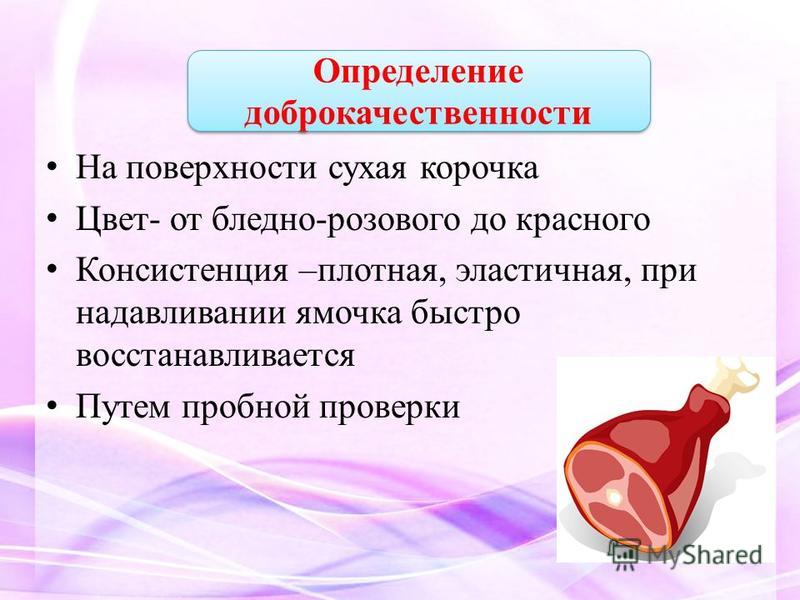 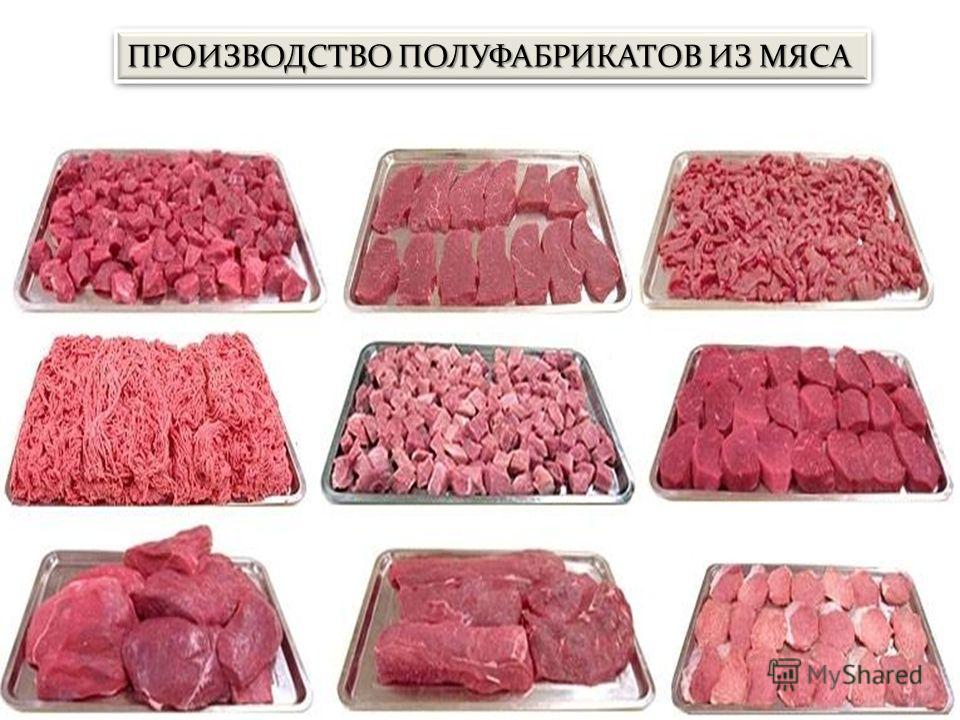 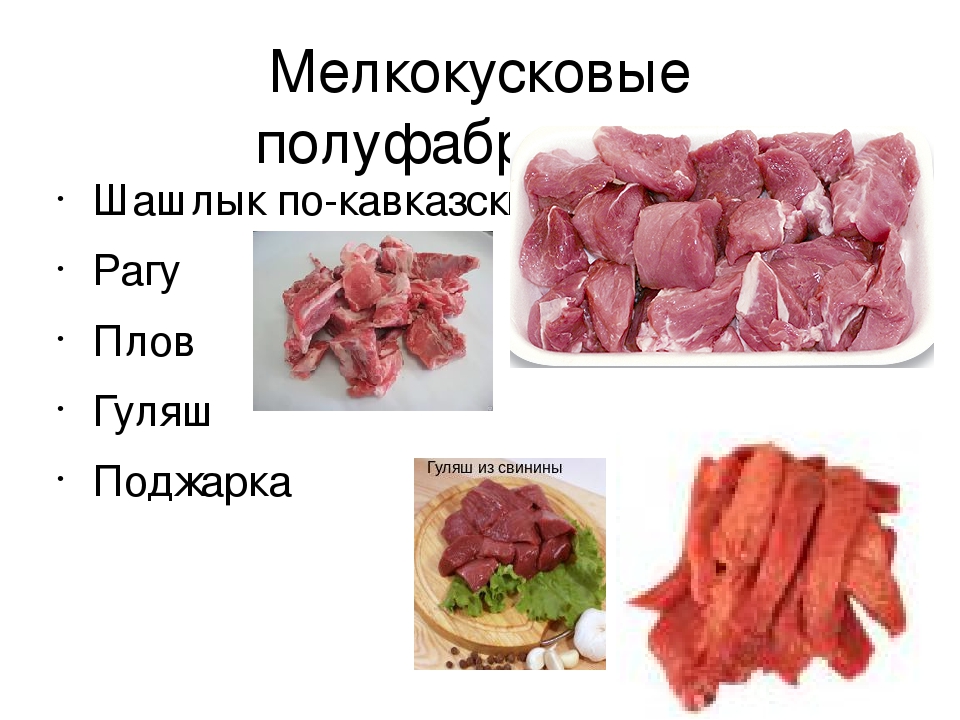 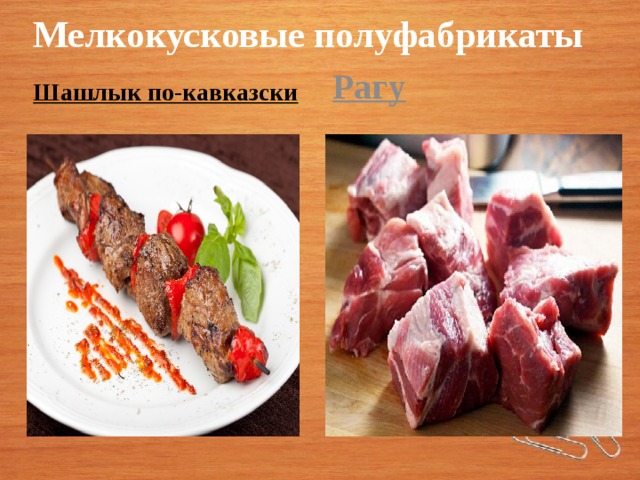 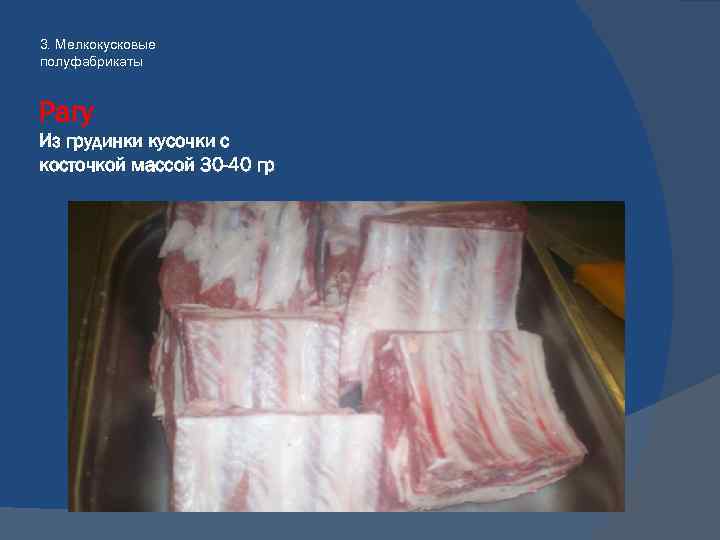                       Рагу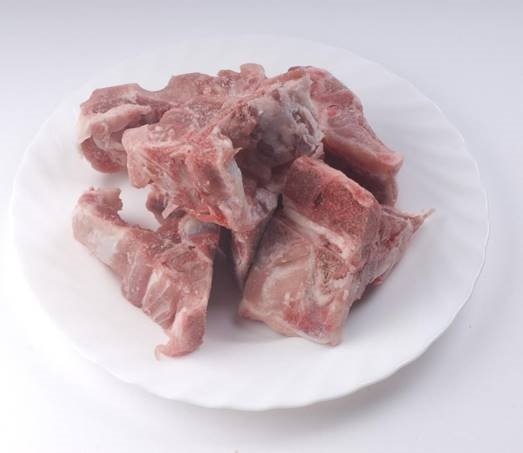 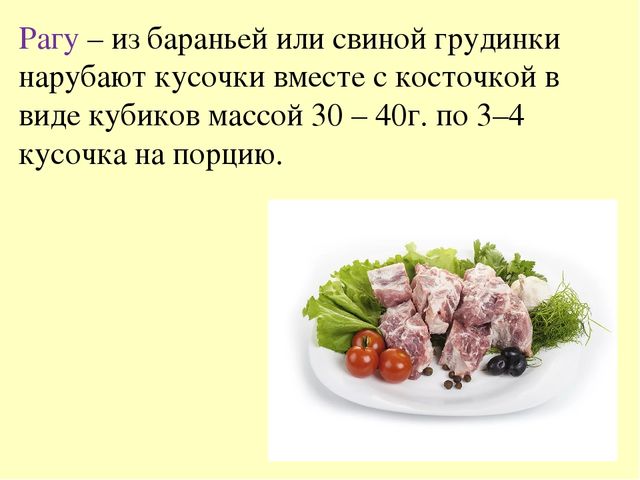 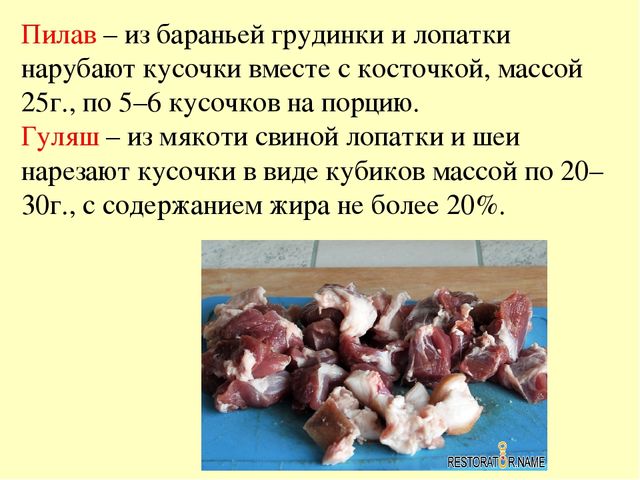                      ГуляшНарезают из лопаточной и шейной частей  свинины кубиками по 20 – 30 г с содержанием жира не более 20%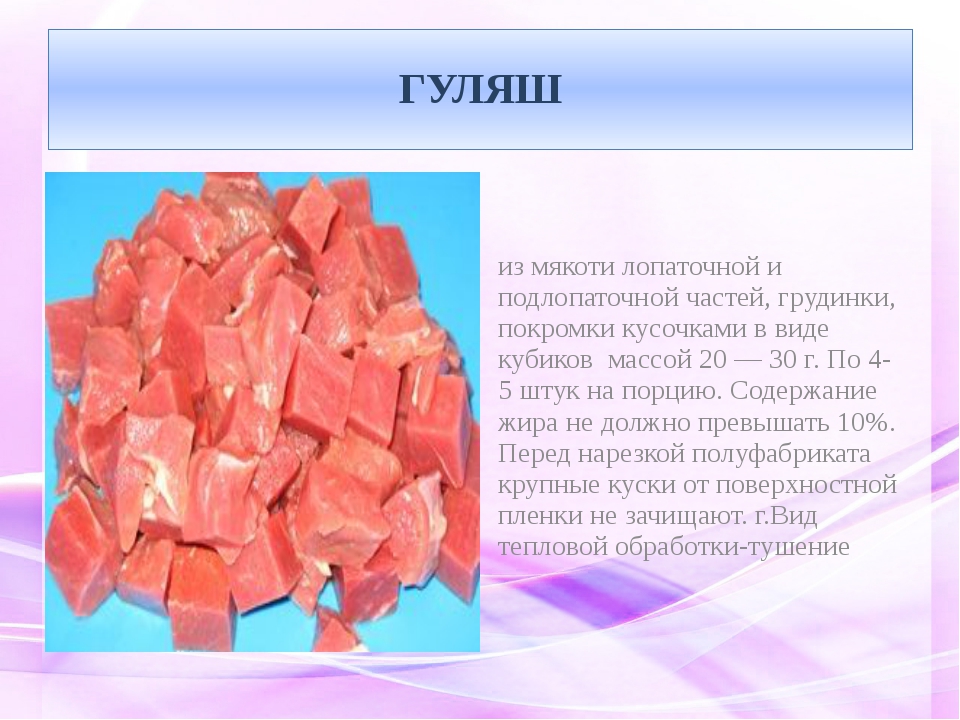 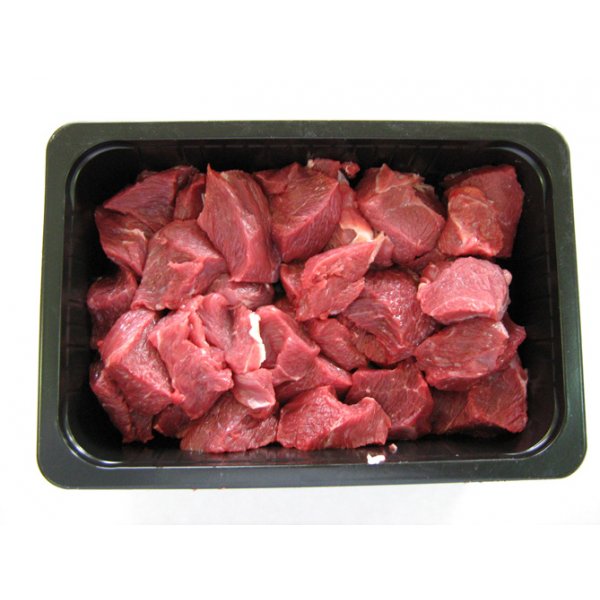               Мясо для плова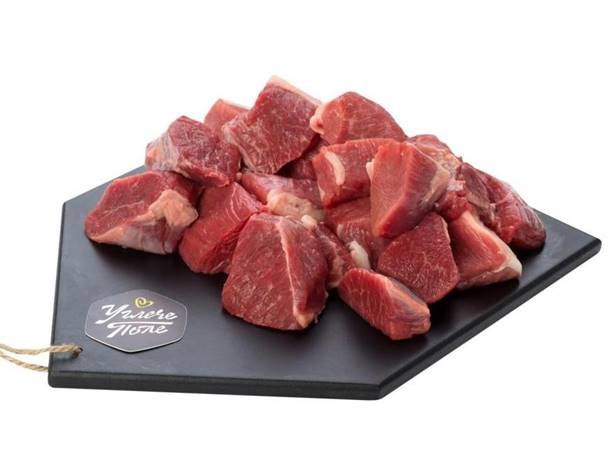 Из мякоти бараньей или свиной  лопатки (2 сорт) нарезают кусочки в виде кубиков массой 10–15г. по6–8 кусочков на порцию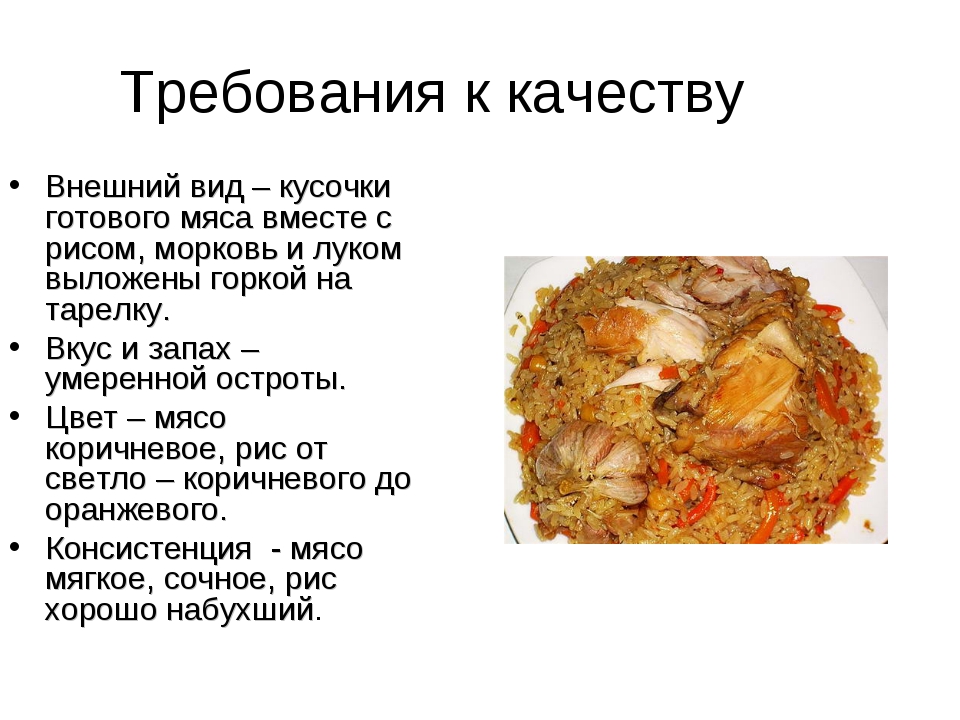 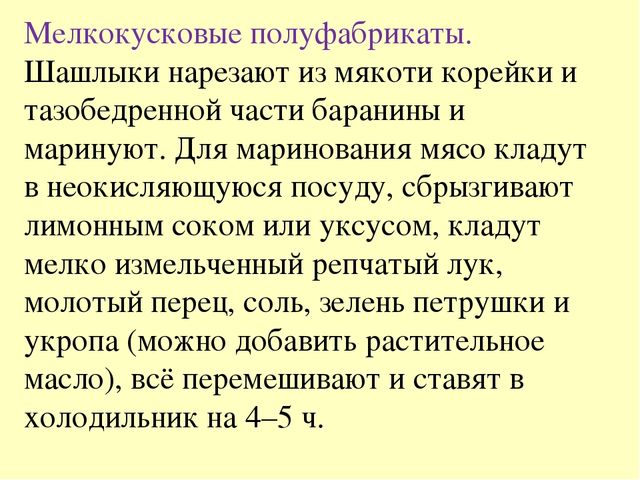 Шашлык по- кавказски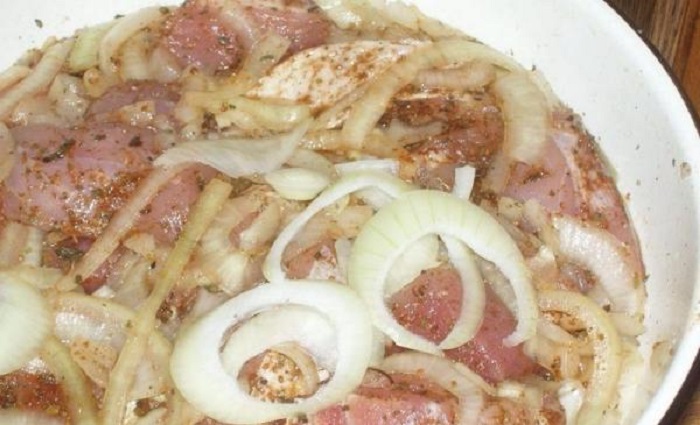 Шашлык по – кавказскиП/ф нарезают из мякоти корейки и тазобедренной части кусочками по 30 – 40 г и маринуют. Перед жареньем надевают на шпажку по  5 – 6 кусочков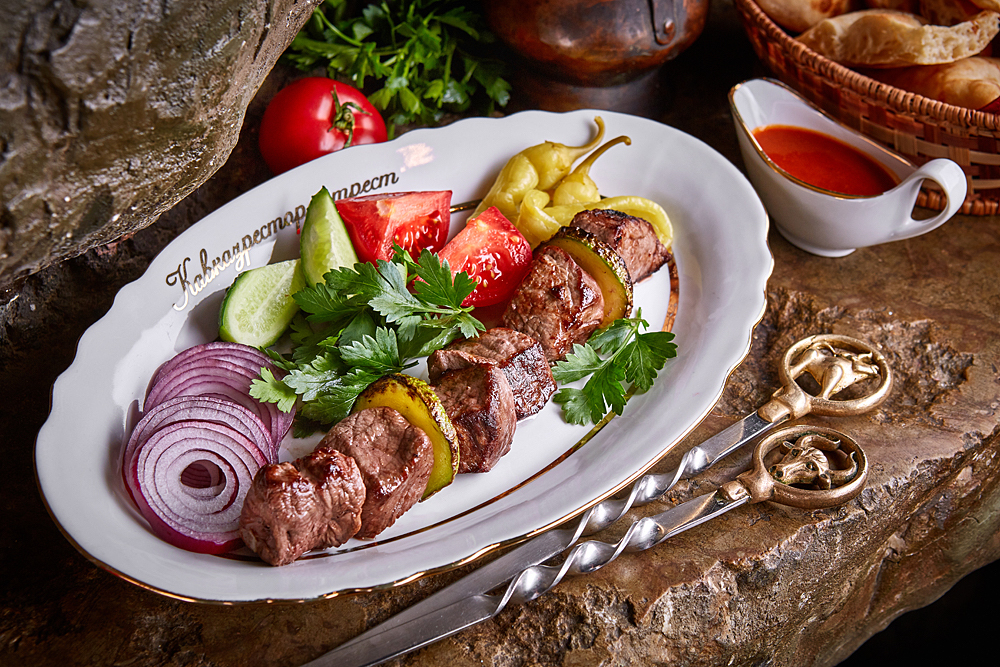 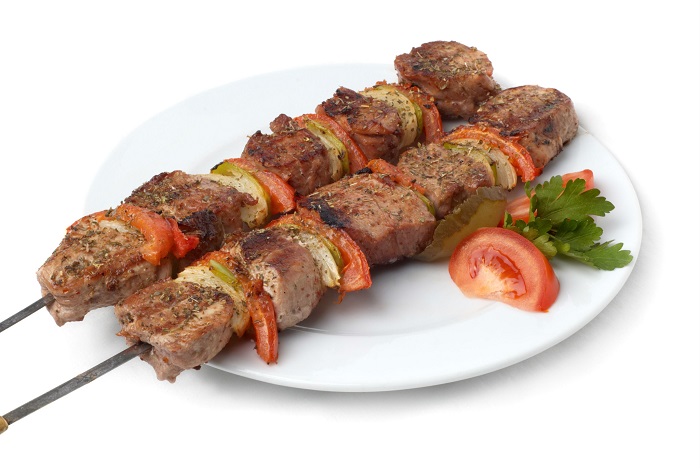 Жаркое по - домашнему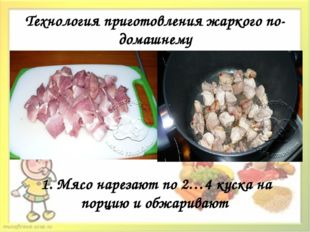 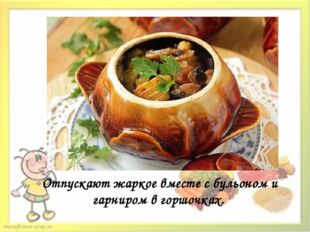              Поджарка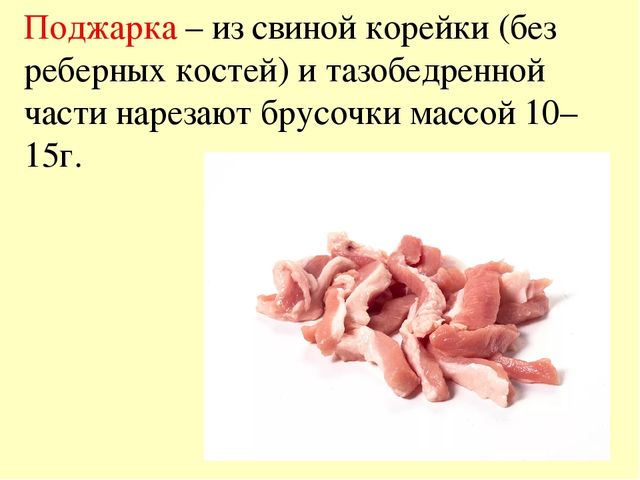 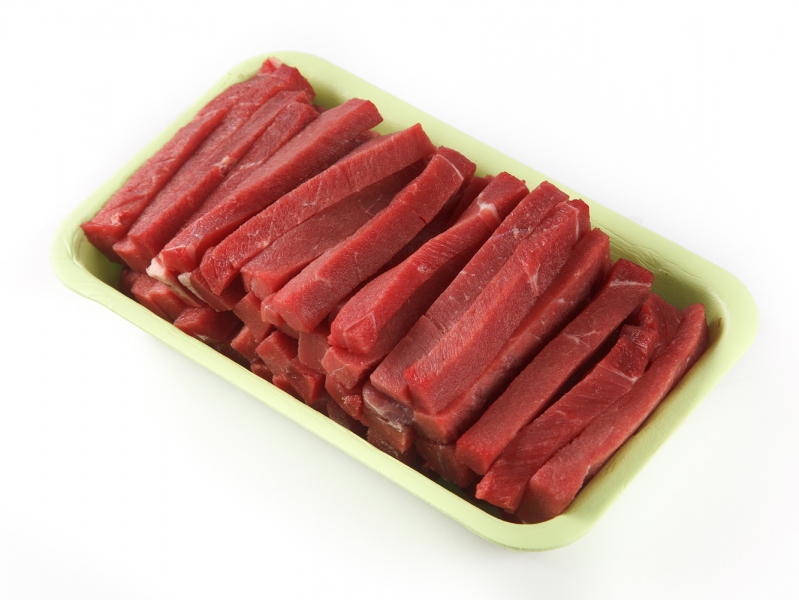 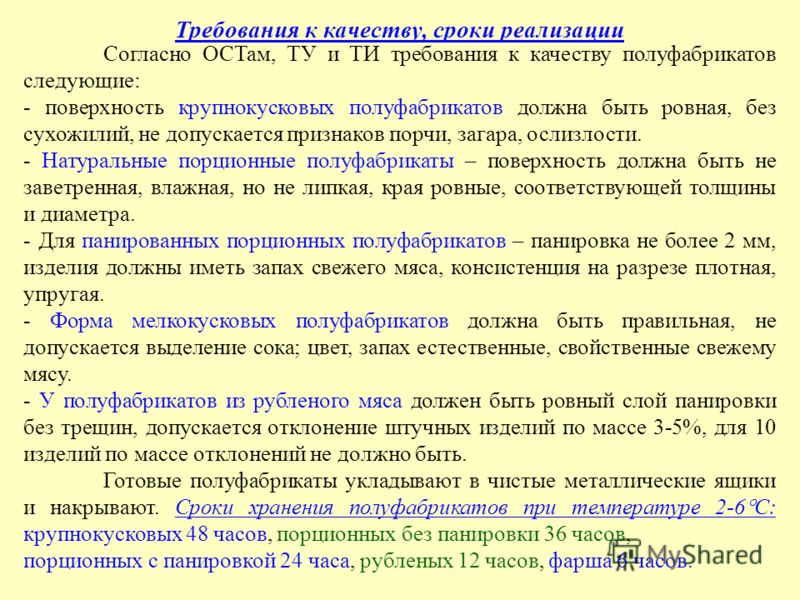 Домашнее задание: Подробно изучите материал урока, запомните из каких частей туши какие п/ф нарезаются, форма п/ф, размеры, вес. Заполнить таблицуПрактическая самостоятельная работа: Из куска баранины или свинины хотя бы  200гр (если нет возможности, то из  любого мяса) попробовать нарезать все полуфабрикаты: шашлык, гуляш, поджарку, плов,  рагу, (если ребрышки есть). Потом все перерезать на поджарку. Мясо солить, перчить, обжарить до румяной корочки. В обжаренное мясо добавить лук,  томат – пасту и  еще пожарить 2-3 мин. Можно приготовить любое блюдо из изученных.Если будете готовить гуляш,  рагу, плов  то после обжаривания, залить соусом довести до кипения и  тушить  в соусе до готовностиЗаполнить таблицу показателей качества сырых полуфабрикатовТребования к качеству готовых блюд из мелкокусковых п/ф  Фото пошагового приготовления п/ф с вашим лицом и руками,  таблицу с ответами на вопросы послать преподавателю на телефон.Наименование п/фСырье, кратко приготовлениеФорма, размерВид тепловой обработкиКолич. На порциюшашлыкпловподжаркарагугуляшЖаркое т по -домашнемуп/ф блюдавнешний видформацветразмеры,весконсистенциязапахшашлыкпловподжаркарагугуляшЖаркое  по домашнемуНаименование Внешний вид, форма, поверхностьЦветЗапах КонсистенцияВкусшашлыкпловподжаркарагугуляшЖаркое т по домашнему